Unit 8 Lesson 14: Notice and WonderWU Notice and Wonder: Sharing Bread (Warm up)Student Task StatementWhat do you notice? What do you wonder?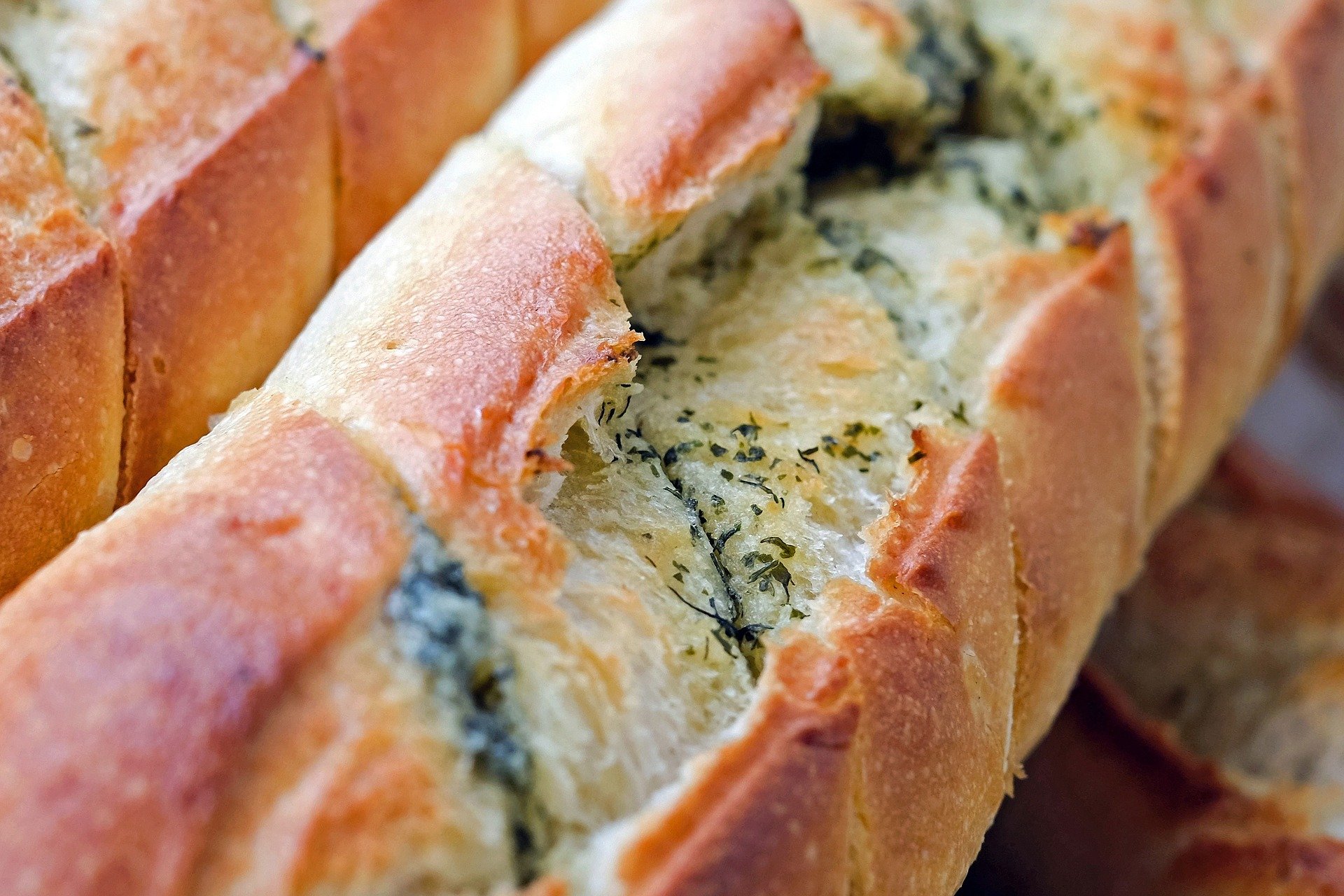 1 Design Your Notice and WonderStudent Task StatementFind an image that would encourage your classmates to notice and wonder about sharing and interpreting the result as a fraction.Fill in the possible things students might notice and wonder about your image.Students may notice:Students may wonder:2 Facilitate Your Notice and WonderStudent Task StatementDisplay your image for your classmates.Ask them, “What do you notice? What do you wonder?”Give them a minute to discuss together.Have them share what they notice and wonder.Record their ideas.3 Design Your Notice and Wonder, Part 2Student Task StatementFind an image that you find interesting and would encourage your classmates to notice and wonder about a mathematical topic you have learned this year.Fill in the possible things students might notice and wonder about your image.Students may notice:Students may wonder: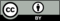 © CC BY 2021 Illustrative Mathematics®